ATUALIZAÇÃO DO PROJETO EXECUTIVO DO TRACK STOPLIGHT 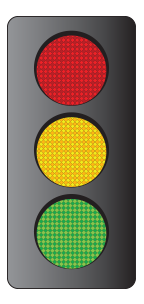 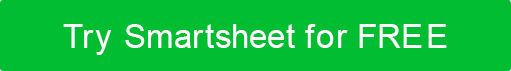 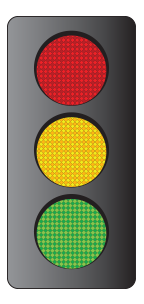 NOME DO PROJETOGERENTE DE PROJETOSCÓDIGO DO PROJETODATA DE ENTRADA DO STATUSPERÍODO COBERTOSTATUS DO PROJETO NESTE PERÍODOSTATUS DO PROJETO NESTE PERÍODOSTATUS DO PROJETO NESTE PERÍODOSTATUS DO PROJETO NESTE PERÍODOSTATUS GERAL DO PROJETONA PISTAANOTAÇÕESInsira informações aqui sobre status geral e destaques. Exemplos: "Recuperei o tempo perdido do último período;" "QA começou dois dias antes do previsto", "Atraso em algum feedback do cliente, mas mínimo."COMPONENTES DO PROJETOCOMPONENTES DO PROJETOCOMPONENTES DO PROJETOCOMPONENTES DO PROJETOCOMPONENTEESTADOPROPRIETÁRIO / EQUIPEANOTAÇÕESORÇAMENTORISCOS POTENCIAISChame os destaques. Exemplos: "Trabalho excepcional", "Problemas resolvidos, bem como problemas, incluindo o estabelecimento de propriedade para a fixação de pontos problemáticos".RECURSOSRISCOS / BLOQUEIOS DE ESTRADASLINHA DO TEMPORISCOS POTENCIAISÂMBITONA PISTARISCOSBLOQUEIOSOUTROOUTRODISCLAIMERQuaisquer artigos, modelos ou informações fornecidas pelo Smartsheet no site são apenas para referência. Embora nos esforcemos para manter as informações atualizadas e corretas, não fazemos representações ou garantias de qualquer tipo, expressas ou implícitas, sobre a completude, precisão, confiabilidade, adequação ou disponibilidade em relação ao site ou às informações, artigos, modelos ou gráficos relacionados contidos no site. Qualquer dependência que você colocar em tais informações é, portanto, estritamente por sua conta e risco.